Дата: 05.09.2018Предмет: математические представленияТема: «Нахождение одинаковых предметов»Ожидаемый результат: нахождение одинаковых предметовМетодические рекомендации:На столе перед ребенком стоят 2 предмета (например, бабочку и машинку). Учитель достает из коробки такую же бабочку или такую же машинку и кладет перед ним. Затем дается инструкция: «Покажи» и образец выполнения этой инструкции. После того, как ребенок покажет на находящийся перед ним предмет, его просят найти на столе среди других предметов такой же предмет. Впоследствии количество стоящих перед ребенком предметов увеличивается. Понятия «такой же» и «одинаковый» вводятся параллельно. Первоначально подбор и группировка предметов проводятся на знакомых детям одинаковых предметах без учета их признаков (цвета, формы, величины). Например, шишки, желуди, конфеты, ложки. Можно использовать однородные предметы, различные по одному признаку. Например, кружки с рисунком и без рисунка; большие и маленькие одноцветные мячики; кубики 2-х цветов и т.п. Формируемые понятия: такой же, одинаковыйХод урокаНа столе 3 корзинки, в одной смешаны каштаны и шишки, остальные 2 корзинки пустые.Детям предлагается положить все шишки в одну корзинку, а все каштаны в другую корзинку.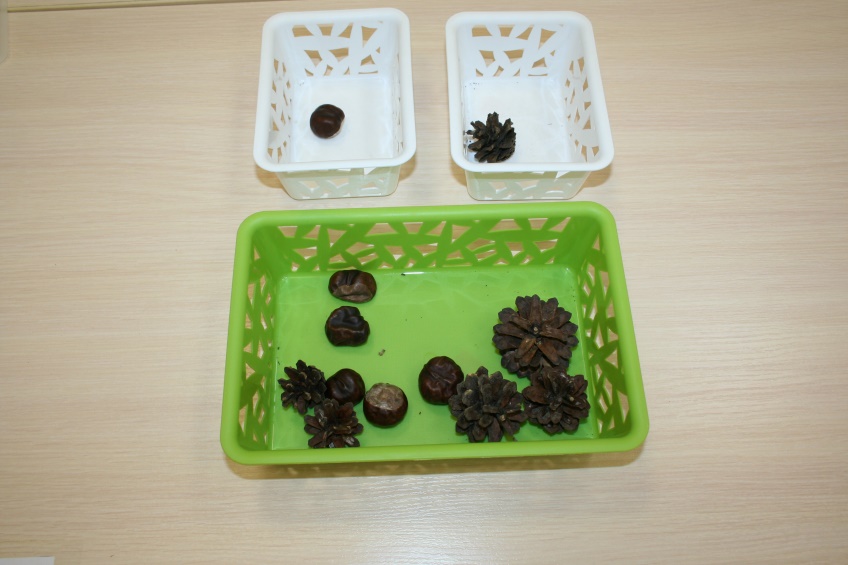 